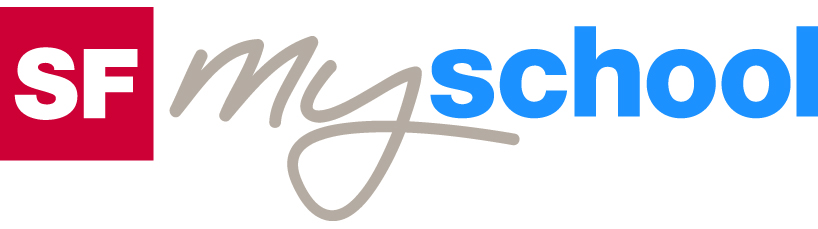 WorksheetWorksheet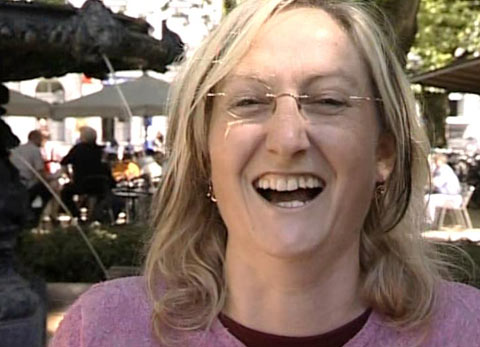 Cultural Phenomena Cultural Phenomena Cultural Phenomena Cultural Phenomena Laughing – crying (22)14:15 minutesLaughing – crying (22)14:15 minutesLaughing – crying (22)14:15 minutesLaughing – crying (22)14:15 minutes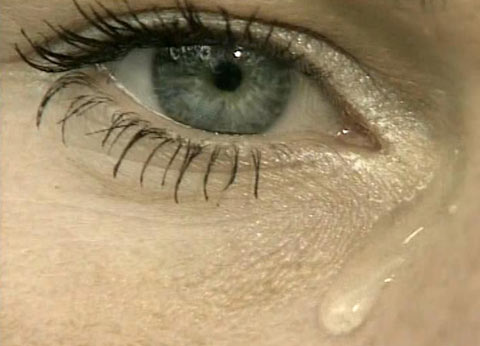 What significance did laughter have in the past?What is the status of laughter today?
Explain the term «laughing club».
How are children helped to get better at the children’s hospital in Zurich?
What else have laughter scientists found out about laughing?
Which animals other than human beings can laugh? What do you know about this?
What significance did crying have in the past?
Explain how crying changes as a child grows into an adult.
Describe modern attitudes towards crying.
When do people cry most frequently? Why?
Laughter and crying are good for you! Explain.
Write down your favourite joke!What significance did laughter have in the past?What is the status of laughter today?
Explain the term «laughing club».
How are children helped to get better at the children’s hospital in Zurich?
What else have laughter scientists found out about laughing?
Which animals other than human beings can laugh? What do you know about this?
What significance did crying have in the past?
Explain how crying changes as a child grows into an adult.
Describe modern attitudes towards crying.
When do people cry most frequently? Why?
Laughter and crying are good for you! Explain.
Write down your favourite joke!What significance did laughter have in the past?What is the status of laughter today?
Explain the term «laughing club».
How are children helped to get better at the children’s hospital in Zurich?
What else have laughter scientists found out about laughing?
Which animals other than human beings can laugh? What do you know about this?
What significance did crying have in the past?
Explain how crying changes as a child grows into an adult.
Describe modern attitudes towards crying.
When do people cry most frequently? Why?
Laughter and crying are good for you! Explain.
Write down your favourite joke!What significance did laughter have in the past?What is the status of laughter today?
Explain the term «laughing club».
How are children helped to get better at the children’s hospital in Zurich?
What else have laughter scientists found out about laughing?
Which animals other than human beings can laugh? What do you know about this?
What significance did crying have in the past?
Explain how crying changes as a child grows into an adult.
Describe modern attitudes towards crying.
When do people cry most frequently? Why?
Laughter and crying are good for you! Explain.
Write down your favourite joke!What significance did laughter have in the past?What is the status of laughter today?
Explain the term «laughing club».
How are children helped to get better at the children’s hospital in Zurich?
What else have laughter scientists found out about laughing?
Which animals other than human beings can laugh? What do you know about this?
What significance did crying have in the past?
Explain how crying changes as a child grows into an adult.
Describe modern attitudes towards crying.
When do people cry most frequently? Why?
Laughter and crying are good for you! Explain.
Write down your favourite joke!What significance did laughter have in the past?What is the status of laughter today?
Explain the term «laughing club».
How are children helped to get better at the children’s hospital in Zurich?
What else have laughter scientists found out about laughing?
Which animals other than human beings can laugh? What do you know about this?
What significance did crying have in the past?
Explain how crying changes as a child grows into an adult.
Describe modern attitudes towards crying.
When do people cry most frequently? Why?
Laughter and crying are good for you! Explain.
Write down your favourite joke!What significance did laughter have in the past?What is the status of laughter today?
Explain the term «laughing club».
How are children helped to get better at the children’s hospital in Zurich?
What else have laughter scientists found out about laughing?
Which animals other than human beings can laugh? What do you know about this?
What significance did crying have in the past?
Explain how crying changes as a child grows into an adult.
Describe modern attitudes towards crying.
When do people cry most frequently? Why?
Laughter and crying are good for you! Explain.
Write down your favourite joke!What significance did laughter have in the past?What is the status of laughter today?
Explain the term «laughing club».
How are children helped to get better at the children’s hospital in Zurich?
What else have laughter scientists found out about laughing?
Which animals other than human beings can laugh? What do you know about this?
What significance did crying have in the past?
Explain how crying changes as a child grows into an adult.
Describe modern attitudes towards crying.
When do people cry most frequently? Why?
Laughter and crying are good for you! Explain.
Write down your favourite joke!What significance did laughter have in the past?What is the status of laughter today?
Explain the term «laughing club».
How are children helped to get better at the children’s hospital in Zurich?
What else have laughter scientists found out about laughing?
Which animals other than human beings can laugh? What do you know about this?
What significance did crying have in the past?
Explain how crying changes as a child grows into an adult.
Describe modern attitudes towards crying.
When do people cry most frequently? Why?
Laughter and crying are good for you! Explain.
Write down your favourite joke!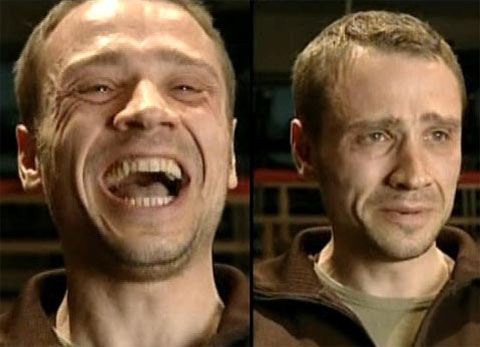 What significance did laughter have in the past?What is the status of laughter today?
Explain the term «laughing club».
How are children helped to get better at the children’s hospital in Zurich?
What else have laughter scientists found out about laughing?
Which animals other than human beings can laugh? What do you know about this?
What significance did crying have in the past?
Explain how crying changes as a child grows into an adult.
Describe modern attitudes towards crying.
When do people cry most frequently? Why?
Laughter and crying are good for you! Explain.
Write down your favourite joke!What significance did laughter have in the past?What is the status of laughter today?
Explain the term «laughing club».
How are children helped to get better at the children’s hospital in Zurich?
What else have laughter scientists found out about laughing?
Which animals other than human beings can laugh? What do you know about this?
What significance did crying have in the past?
Explain how crying changes as a child grows into an adult.
Describe modern attitudes towards crying.
When do people cry most frequently? Why?
Laughter and crying are good for you! Explain.
Write down your favourite joke!What significance did laughter have in the past?What is the status of laughter today?
Explain the term «laughing club».
How are children helped to get better at the children’s hospital in Zurich?
What else have laughter scientists found out about laughing?
Which animals other than human beings can laugh? What do you know about this?
What significance did crying have in the past?
Explain how crying changes as a child grows into an adult.
Describe modern attitudes towards crying.
When do people cry most frequently? Why?
Laughter and crying are good for you! Explain.
Write down your favourite joke!What significance did laughter have in the past?What is the status of laughter today?
Explain the term «laughing club».
How are children helped to get better at the children’s hospital in Zurich?
What else have laughter scientists found out about laughing?
Which animals other than human beings can laugh? What do you know about this?
What significance did crying have in the past?
Explain how crying changes as a child grows into an adult.
Describe modern attitudes towards crying.
When do people cry most frequently? Why?
Laughter and crying are good for you! Explain.
Write down your favourite joke!What significance did laughter have in the past?What is the status of laughter today?
Explain the term «laughing club».
How are children helped to get better at the children’s hospital in Zurich?
What else have laughter scientists found out about laughing?
Which animals other than human beings can laugh? What do you know about this?
What significance did crying have in the past?
Explain how crying changes as a child grows into an adult.
Describe modern attitudes towards crying.
When do people cry most frequently? Why?
Laughter and crying are good for you! Explain.
Write down your favourite joke!What significance did laughter have in the past?What is the status of laughter today?
Explain the term «laughing club».
How are children helped to get better at the children’s hospital in Zurich?
What else have laughter scientists found out about laughing?
Which animals other than human beings can laugh? What do you know about this?
What significance did crying have in the past?
Explain how crying changes as a child grows into an adult.
Describe modern attitudes towards crying.
When do people cry most frequently? Why?
Laughter and crying are good for you! Explain.
Write down your favourite joke!What significance did laughter have in the past?What is the status of laughter today?
Explain the term «laughing club».
How are children helped to get better at the children’s hospital in Zurich?
What else have laughter scientists found out about laughing?
Which animals other than human beings can laugh? What do you know about this?
What significance did crying have in the past?
Explain how crying changes as a child grows into an adult.
Describe modern attitudes towards crying.
When do people cry most frequently? Why?
Laughter and crying are good for you! Explain.
Write down your favourite joke!What significance did laughter have in the past?What is the status of laughter today?
Explain the term «laughing club».
How are children helped to get better at the children’s hospital in Zurich?
What else have laughter scientists found out about laughing?
Which animals other than human beings can laugh? What do you know about this?
What significance did crying have in the past?
Explain how crying changes as a child grows into an adult.
Describe modern attitudes towards crying.
When do people cry most frequently? Why?
Laughter and crying are good for you! Explain.
Write down your favourite joke!What significance did laughter have in the past?What is the status of laughter today?
Explain the term «laughing club».
How are children helped to get better at the children’s hospital in Zurich?
What else have laughter scientists found out about laughing?
Which animals other than human beings can laugh? What do you know about this?
What significance did crying have in the past?
Explain how crying changes as a child grows into an adult.
Describe modern attitudes towards crying.
When do people cry most frequently? Why?
Laughter and crying are good for you! Explain.
Write down your favourite joke!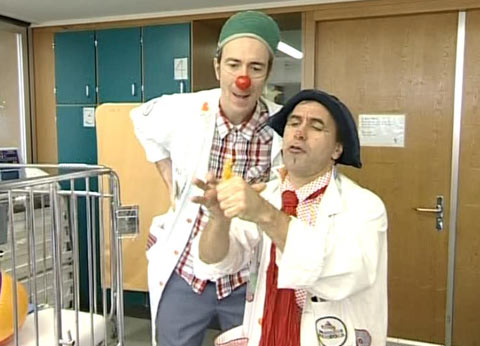 What significance did laughter have in the past?What is the status of laughter today?
Explain the term «laughing club».
How are children helped to get better at the children’s hospital in Zurich?
What else have laughter scientists found out about laughing?
Which animals other than human beings can laugh? What do you know about this?
What significance did crying have in the past?
Explain how crying changes as a child grows into an adult.
Describe modern attitudes towards crying.
When do people cry most frequently? Why?
Laughter and crying are good for you! Explain.
Write down your favourite joke!What significance did laughter have in the past?What is the status of laughter today?
Explain the term «laughing club».
How are children helped to get better at the children’s hospital in Zurich?
What else have laughter scientists found out about laughing?
Which animals other than human beings can laugh? What do you know about this?
What significance did crying have in the past?
Explain how crying changes as a child grows into an adult.
Describe modern attitudes towards crying.
When do people cry most frequently? Why?
Laughter and crying are good for you! Explain.
Write down your favourite joke!What significance did laughter have in the past?What is the status of laughter today?
Explain the term «laughing club».
How are children helped to get better at the children’s hospital in Zurich?
What else have laughter scientists found out about laughing?
Which animals other than human beings can laugh? What do you know about this?
What significance did crying have in the past?
Explain how crying changes as a child grows into an adult.
Describe modern attitudes towards crying.
When do people cry most frequently? Why?
Laughter and crying are good for you! Explain.
Write down your favourite joke!What significance did laughter have in the past?What is the status of laughter today?
Explain the term «laughing club».
How are children helped to get better at the children’s hospital in Zurich?
What else have laughter scientists found out about laughing?
Which animals other than human beings can laugh? What do you know about this?
What significance did crying have in the past?
Explain how crying changes as a child grows into an adult.
Describe modern attitudes towards crying.
When do people cry most frequently? Why?
Laughter and crying are good for you! Explain.
Write down your favourite joke!What significance did laughter have in the past?What is the status of laughter today?
Explain the term «laughing club».
How are children helped to get better at the children’s hospital in Zurich?
What else have laughter scientists found out about laughing?
Which animals other than human beings can laugh? What do you know about this?
What significance did crying have in the past?
Explain how crying changes as a child grows into an adult.
Describe modern attitudes towards crying.
When do people cry most frequently? Why?
Laughter and crying are good for you! Explain.
Write down your favourite joke!What significance did laughter have in the past?What is the status of laughter today?
Explain the term «laughing club».
How are children helped to get better at the children’s hospital in Zurich?
What else have laughter scientists found out about laughing?
Which animals other than human beings can laugh? What do you know about this?
What significance did crying have in the past?
Explain how crying changes as a child grows into an adult.
Describe modern attitudes towards crying.
When do people cry most frequently? Why?
Laughter and crying are good for you! Explain.
Write down your favourite joke!What significance did laughter have in the past?What is the status of laughter today?
Explain the term «laughing club».
How are children helped to get better at the children’s hospital in Zurich?
What else have laughter scientists found out about laughing?
Which animals other than human beings can laugh? What do you know about this?
What significance did crying have in the past?
Explain how crying changes as a child grows into an adult.
Describe modern attitudes towards crying.
When do people cry most frequently? Why?
Laughter and crying are good for you! Explain.
Write down your favourite joke!What significance did laughter have in the past?What is the status of laughter today?
Explain the term «laughing club».
How are children helped to get better at the children’s hospital in Zurich?
What else have laughter scientists found out about laughing?
Which animals other than human beings can laugh? What do you know about this?
What significance did crying have in the past?
Explain how crying changes as a child grows into an adult.
Describe modern attitudes towards crying.
When do people cry most frequently? Why?
Laughter and crying are good for you! Explain.
Write down your favourite joke!What significance did laughter have in the past?What is the status of laughter today?
Explain the term «laughing club».
How are children helped to get better at the children’s hospital in Zurich?
What else have laughter scientists found out about laughing?
Which animals other than human beings can laugh? What do you know about this?
What significance did crying have in the past?
Explain how crying changes as a child grows into an adult.
Describe modern attitudes towards crying.
When do people cry most frequently? Why?
Laughter and crying are good for you! Explain.
Write down your favourite joke!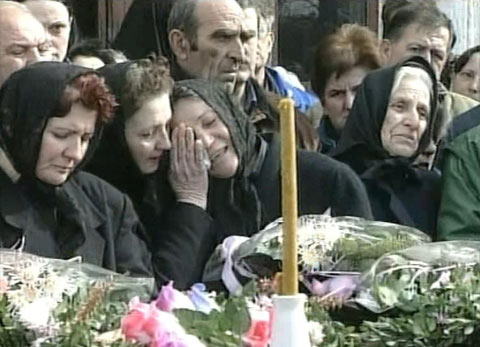 What significance did laughter have in the past?What is the status of laughter today?
Explain the term «laughing club».
How are children helped to get better at the children’s hospital in Zurich?
What else have laughter scientists found out about laughing?
Which animals other than human beings can laugh? What do you know about this?
What significance did crying have in the past?
Explain how crying changes as a child grows into an adult.
Describe modern attitudes towards crying.
When do people cry most frequently? Why?
Laughter and crying are good for you! Explain.
Write down your favourite joke!What significance did laughter have in the past?What is the status of laughter today?
Explain the term «laughing club».
How are children helped to get better at the children’s hospital in Zurich?
What else have laughter scientists found out about laughing?
Which animals other than human beings can laugh? What do you know about this?
What significance did crying have in the past?
Explain how crying changes as a child grows into an adult.
Describe modern attitudes towards crying.
When do people cry most frequently? Why?
Laughter and crying are good for you! Explain.
Write down your favourite joke!What significance did laughter have in the past?What is the status of laughter today?
Explain the term «laughing club».
How are children helped to get better at the children’s hospital in Zurich?
What else have laughter scientists found out about laughing?
Which animals other than human beings can laugh? What do you know about this?
What significance did crying have in the past?
Explain how crying changes as a child grows into an adult.
Describe modern attitudes towards crying.
When do people cry most frequently? Why?
Laughter and crying are good for you! Explain.
Write down your favourite joke!What significance did laughter have in the past?What is the status of laughter today?
Explain the term «laughing club».
How are children helped to get better at the children’s hospital in Zurich?
What else have laughter scientists found out about laughing?
Which animals other than human beings can laugh? What do you know about this?
What significance did crying have in the past?
Explain how crying changes as a child grows into an adult.
Describe modern attitudes towards crying.
When do people cry most frequently? Why?
Laughter and crying are good for you! Explain.
Write down your favourite joke!What significance did laughter have in the past?What is the status of laughter today?
Explain the term «laughing club».
How are children helped to get better at the children’s hospital in Zurich?
What else have laughter scientists found out about laughing?
Which animals other than human beings can laugh? What do you know about this?
What significance did crying have in the past?
Explain how crying changes as a child grows into an adult.
Describe modern attitudes towards crying.
When do people cry most frequently? Why?
Laughter and crying are good for you! Explain.
Write down your favourite joke!What significance did laughter have in the past?What is the status of laughter today?
Explain the term «laughing club».
How are children helped to get better at the children’s hospital in Zurich?
What else have laughter scientists found out about laughing?
Which animals other than human beings can laugh? What do you know about this?
What significance did crying have in the past?
Explain how crying changes as a child grows into an adult.
Describe modern attitudes towards crying.
When do people cry most frequently? Why?
Laughter and crying are good for you! Explain.
Write down your favourite joke!What significance did laughter have in the past?What is the status of laughter today?
Explain the term «laughing club».
How are children helped to get better at the children’s hospital in Zurich?
What else have laughter scientists found out about laughing?
Which animals other than human beings can laugh? What do you know about this?
What significance did crying have in the past?
Explain how crying changes as a child grows into an adult.
Describe modern attitudes towards crying.
When do people cry most frequently? Why?
Laughter and crying are good for you! Explain.
Write down your favourite joke!What significance did laughter have in the past?What is the status of laughter today?
Explain the term «laughing club».
How are children helped to get better at the children’s hospital in Zurich?
What else have laughter scientists found out about laughing?
Which animals other than human beings can laugh? What do you know about this?
What significance did crying have in the past?
Explain how crying changes as a child grows into an adult.
Describe modern attitudes towards crying.
When do people cry most frequently? Why?
Laughter and crying are good for you! Explain.
Write down your favourite joke!What significance did laughter have in the past?What is the status of laughter today?
Explain the term «laughing club».
How are children helped to get better at the children’s hospital in Zurich?
What else have laughter scientists found out about laughing?
Which animals other than human beings can laugh? What do you know about this?
What significance did crying have in the past?
Explain how crying changes as a child grows into an adult.
Describe modern attitudes towards crying.
When do people cry most frequently? Why?
Laughter and crying are good for you! Explain.
Write down your favourite joke!What significance did laughter have in the past?What is the status of laughter today?
Explain the term «laughing club».
How are children helped to get better at the children’s hospital in Zurich?
What else have laughter scientists found out about laughing?
Which animals other than human beings can laugh? What do you know about this?
What significance did crying have in the past?
Explain how crying changes as a child grows into an adult.
Describe modern attitudes towards crying.
When do people cry most frequently? Why?
Laughter and crying are good for you! Explain.
Write down your favourite joke!What significance did laughter have in the past?What is the status of laughter today?
Explain the term «laughing club».
How are children helped to get better at the children’s hospital in Zurich?
What else have laughter scientists found out about laughing?
Which animals other than human beings can laugh? What do you know about this?
What significance did crying have in the past?
Explain how crying changes as a child grows into an adult.
Describe modern attitudes towards crying.
When do people cry most frequently? Why?
Laughter and crying are good for you! Explain.
Write down your favourite joke!What significance did laughter have in the past?What is the status of laughter today?
Explain the term «laughing club».
How are children helped to get better at the children’s hospital in Zurich?
What else have laughter scientists found out about laughing?
Which animals other than human beings can laugh? What do you know about this?
What significance did crying have in the past?
Explain how crying changes as a child grows into an adult.
Describe modern attitudes towards crying.
When do people cry most frequently? Why?
Laughter and crying are good for you! Explain.
Write down your favourite joke!What significance did laughter have in the past?What is the status of laughter today?
Explain the term «laughing club».
How are children helped to get better at the children’s hospital in Zurich?
What else have laughter scientists found out about laughing?
Which animals other than human beings can laugh? What do you know about this?
What significance did crying have in the past?
Explain how crying changes as a child grows into an adult.
Describe modern attitudes towards crying.
When do people cry most frequently? Why?
Laughter and crying are good for you! Explain.
Write down your favourite joke!What significance did laughter have in the past?What is the status of laughter today?
Explain the term «laughing club».
How are children helped to get better at the children’s hospital in Zurich?
What else have laughter scientists found out about laughing?
Which animals other than human beings can laugh? What do you know about this?
What significance did crying have in the past?
Explain how crying changes as a child grows into an adult.
Describe modern attitudes towards crying.
When do people cry most frequently? Why?
Laughter and crying are good for you! Explain.
Write down your favourite joke!What significance did laughter have in the past?What is the status of laughter today?
Explain the term «laughing club».
How are children helped to get better at the children’s hospital in Zurich?
What else have laughter scientists found out about laughing?
Which animals other than human beings can laugh? What do you know about this?
What significance did crying have in the past?
Explain how crying changes as a child grows into an adult.
Describe modern attitudes towards crying.
When do people cry most frequently? Why?
Laughter and crying are good for you! Explain.
Write down your favourite joke!What significance did laughter have in the past?What is the status of laughter today?
Explain the term «laughing club».
How are children helped to get better at the children’s hospital in Zurich?
What else have laughter scientists found out about laughing?
Which animals other than human beings can laugh? What do you know about this?
What significance did crying have in the past?
Explain how crying changes as a child grows into an adult.
Describe modern attitudes towards crying.
When do people cry most frequently? Why?
Laughter and crying are good for you! Explain.
Write down your favourite joke!What significance did laughter have in the past?What is the status of laughter today?
Explain the term «laughing club».
How are children helped to get better at the children’s hospital in Zurich?
What else have laughter scientists found out about laughing?
Which animals other than human beings can laugh? What do you know about this?
What significance did crying have in the past?
Explain how crying changes as a child grows into an adult.
Describe modern attitudes towards crying.
When do people cry most frequently? Why?
Laughter and crying are good for you! Explain.
Write down your favourite joke!